День Неизвестного солдата     	3 декабря в России отмечается памятная дата – День Неизвестного солдата. Этот памятный день призван увековечить память, воинскую доблесть и бессмертный подвиг советских и российских воинов, которые погибли в боевых действиях и чьи имена остались неизвестными. Впервые День Неизвестного солдата был внесен в календарь памятных дат в 2014 году.      В МКОУ «Верхказанская СОШ» во всех классах в дистанционно-очном формате прошел Всероссийский урок «Имя твое неизвестно, подвиг твой бессмертен». В ходе проведения урока были затронуты актуальные темы по воспитанию чувства патриотизма и гордости за свое Отечество у подрастающего поколения. Учащиеся узнали о зарождении традиции памяти о неизвестных бойцах по всему миру и в России; увидели фотографии основных символов Дня Неизвестного солдата: памятники, монументы, Вечный огонь. Также ученики просмотрели фильм о важных работах поисковиков в России. После урока памяти учащиеся прошли онлайн-тестирование на тему событий Великой Отечественной Войны 1941-1945 гг. 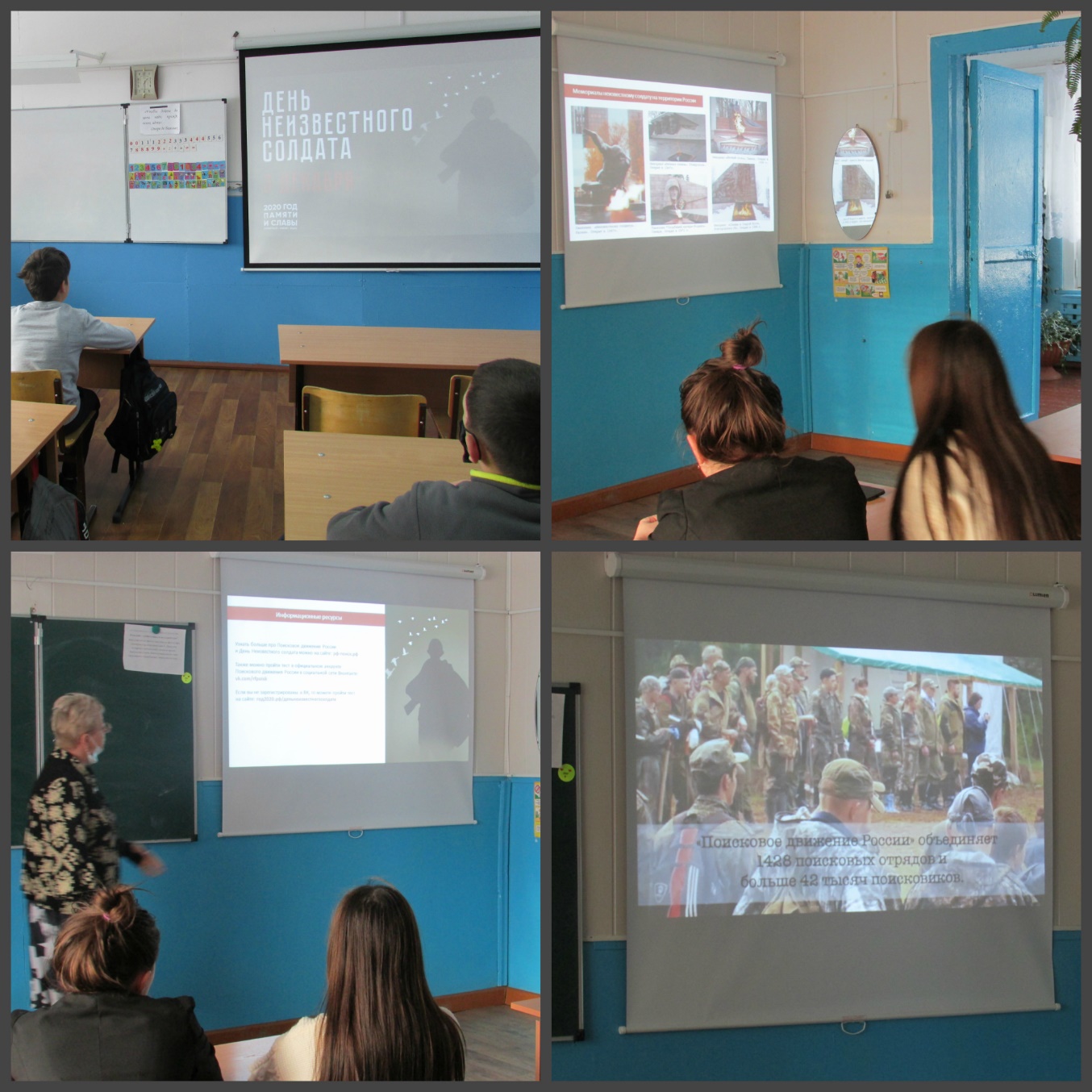 